Community Services Directorate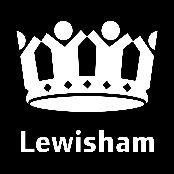 Integrated Advocacy ServiceMethod StatementsMental Health Joint CommissioningLondon Borough of Lewisham Laurence House1 Catford RoadLondon, SE6 4RU020 8314 6275Keith.Stewart@lewisham.gov.ukJune 2018This document is to be completed in accordance with the Invitation and Instructions for Tendering for receipt, via the London Tenders Portal, with all relevant documentation by no later than noon on Friday 5th October 2018.Integrated Advocacy ServiceMethod Statements1.	LIST OF METHOD STATEMENTS REQUIRED1.1	The Council requires Method Statements to be given so that it can see the way in which a Tenderer will provide the Service.  This is one of the main ways in which the Council will assess the quality of the Service which the Tenderer is going to provide, and the successful Tenderer will have to provide the Service in the way set out in their Method Statements, once they have been agreed with the Council.  1.2	It is important that the Method Statements you provide are clear, concise and full. Explain your methodologies, processes, and time frames and cost calculations, where appropriate.1.3	The Method Statements cover these main issues:MS1	Management and operational structureMS2(a)	Sufficiency of staff MS2(b)	Sufficiency of staff MS3	Person Centred ApproachMS4	Continuity of CareMS5	Performance ManagementMS6	Single Point of AccessMS7	Continuous improvementMS8	Equal OpportunityMS9	Health, Safety and Risk Management1.4	Set out on the following pages are the particular areas of the Services that the Council wishes to see covered by each of the Method Statements.  Your Method Statements should be provided on the following sheets provided, and should be completed using a minimum of font size 10.1.5	As the questions and issues within each statement are essential to the evaluation process, please ensure that they are all answered.  If they are not, your tender bid may not be considered further.1.6	If separate attachments are included, to supplement your Method Statements, please clearly mark which Method Statements they refer to.MS1	Management and operational structureBased on your experience, how will you plan, develop and run the required service for Lewisham. In your response please describe your management and staffing structure for the service and outline any partnership or consortium arrangements. In the case of collaborative bids, please identify the proposed administrative location.MS2(a)Sufficiency of staffDescribe how you would employ or have access to sufficient staff to operate the Integrated Advocacy Service.MS2(b)Sufficiency of staffDescribe specific personal qualities, qualifications, knowledge, training and skills your staff will need? Please provide staffing model, relevant Job Descriptions and Person Specifications and mobilisation plan.MS3	Person Centred ApproachPlease explain how you will develop clear, person centred and outcome focussed support, taking full account of the aspirations and choices of each person. How would you address the objectives and requirements of the Service Specification (statutory duties and various Acts)MS4	Continuity of CareDescribe how you will manage the transition for the current service users into the new integrated service (treatment continuity, safeguarded, etc) and how will this be measured?MS5	Performance ManagementOutline the system(s) you will put in place to demonstrate your performance against the key performance indicators as outlined in the service specification. MS6	Single Point of AccessDescribe how you will work with key stakeholders to develop an effective single point of access, reducing the barriers for the service user(s) in accessing appropriate interventions. MS7	Continuous improvementDescribe how you will review and test the delivery of the services to show continuous improvement and how service users will be involved in this process during the length of the contract.MS8	Equal OpportunityDescribe how you would ensure that all elements of the service are fully accessible and culturally available and appropriate for the diverse communities in Lewisham   In your response include all relevant policies, including, anti-discriminatory practice, etc.MS9	Health, Safety and Risk ManagementThe safety of service users and staff is of utmost importance. Describe what measures you would put in place to ensure the safety and wellbeing of service users and staff is ensured.In your response please include all relevant policies including but not limited to Health and Safety policy and procedures, First Aid, Emergency and Fire procedures.Signed for Tenderer:Dated this ______________________ day of __________________________________ 20__Full name of Organisation	___________________________________________________Address for correspondence	___________________________________________________	___________________________________________________	___________________________________________________Registered Address	___________________________________________________(if different from above)	___________________________________________________	___________________________________________________Telephone No	_____________________     Fax No _____________________E-mail address	___________________________________________________State whether sole proprietor	YES/NO* (delete as appropriate)In case of partnership the full names and address of each partner:Maximum of 1000 words plus diagramMaximum of 800 words plus diagramMaximum of 700 words plus diagramMaximum of 500 words Maximum of 500 wordsMaximum of 800 wordsMaximum of 800 wordsMaximum of 800 wordsMaximum of 1000 wordsMaximum of 800 wordsSignaturePrint name(s) in fullPosition held by each signatory (in the case of a company)NameAddress